O o 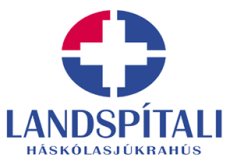 Sérnám í lyflækningumUmsóknareyðublað um launað rannsóknarleyfiSækja þarf um launað rannsóknarleyfi hálfu ári áður en áætlað rannsóknartímabil á að hefjast. Umsóknir sendast rafrænt til: Helgu Ágústu Sigurjónsdóttur umsjónarlæknis vísindaverkefna sérnámslækna; helgaags@landspitali.is  með afriti á Hildi Jónsdóttur kennslustjóra sérnáms í lyflækningum: hildurjo@landspitali.is og fær sendandi tölvupóst um móttöku umsóknar frá Helgu Ágústu. Sérnámslæknar geta sótt um laun án klínískra skyldna í einn mánuð á öðru námsári og annan á þriðja námsári.Nafn aðalumsækjanda skal koma fram í efnislýsingu tölvupóstsins.Ætlast er til að öllum liðum umsóknareyðublaðsins sé svarað. Allar nauðsynlegar upplýsingar um rannsóknarverkefnið eiga að koma fram í umsóknareyðublaðinu. Senda má í sér skjali óbirt handrit sem tilheyra framvinduskýrslu. Leiðbeinandi verkefnisins skal hafa yfirfarið umsóknina. Markmið: Að styðja við rannsóknir og rannsóknavirkni sérnámslækna í lyflækningum.Aðalumsækjandi: Viðkomandi sérnámslæknir. Meðumsækjandi: Ábyrgðarmaður rannsóknarverkefnisHelstu skilyrði fyrir veitingu styrks; að styrkfé sé nýtt til að greiða aðalumsækjanda launAð styrkfé sé nýtt til rannsóknarvinnu í verkefni sem samþykkt hefur verið sem rannsóknarverkefni í framhaldsnámi í lyflækningum við Landspítala af umsjónarmanni vísindaverkefna sérnámslækna í lyflækningum og forstöðumanns fræðasviðs lyflækninga (prófessor í lyflækningum við læknadeild HÍ).að styrkhafar sendi til Svanhvítar Ólafsdóttur heilbrigðisgagnafræðings skýrslu um framgang og afrakstur verkefnisins (sjá neðar í umsóknareyðublaðinu) innan þriggja mánaða frá því að rannsóknarleyfi á öðru námsári lauk. Sami háttur er hafður á þegar sótt er um styrk fyrir vísindamánuð á þriðja námsári. Innan þriggja mánaða eftir að rannsóknarleyfi á þriðja námsári lýkur þarf að senda inn aðra framvinduskýrslu. Sérnámslæknir þarf að vista framvinduskýrslur í rafrænu framvinduskránni sinni (ePortfolio).Mat á umsóknum:Ákvörðun um veitingu styrkja verður tekin af umsjónarlækni vísindaverkefna sérnámslækna í samvinnu við forstöðumann fræðasviðs lyflækninga í lyflæknisfræði við Háskóla Íslands. Kynningar: Styrkhafar halda stutta kynningu á verkefni sínu á Rannsóknarráðstefnu sérnámslækna í lyflækningum, haldin í febrúar ár hvert. Æskilegt  er að sérnámslæknir kynni niðurstöður rannsóknarinnar á Vísindum á vordögum á Landspítala auk annarra þinga s.s. á Lyflæknaþinginu sem er haldið annað hvert ár.Nánari lýsing:Styrkirnir eru ætlaðir verkefnum sem eru líkleg til að leiða til birtinga í íslensku eða alþjóðlegu vísindatímariti. Verkefnin geta verið ný eða framhaldsverkefni.Vísindaverkefnið skal hafa skýr markmið með vel skilgreinda rannsóknarspurningu og vel skilgreinda og varðaða verkefnis- og tímaáætlun. Í umsókninni skal gera skýra grein fyrir væntingum um afrakstur og ávinning verkefnisins.Athugið að dálkarnir eiga að þenjast út eftir umfangi textans1a. Aðalumsækjandi - Skal vera sérnámslæknir í kjarnanámi í lyflækningum á Landspítala/Sjúkrahúsinu á Akureyri  1b. Meðumsækjandi – Leiðbeinandi sérnámslæknis í rannsóknarverkefninu, sem jafnframt er ábyrgðarmaður rannsóknarinnar.2a. Heiti verkefnis á íslensku.2b. Heiti verkefnis á ensku.3. Frumumsókn eða framhaldsumsókn. Hvenær er óskað eftir að rannsóknarleyfi?4. Samstarfsaðilar. Nöfn, starfsheiti, menntagráða, stofnun5. Ágrip. Innihaldi markmið, aðferðir, vísindalegt gildi, nýnæmi, gagnsemi – hámark 250 orð.6. Staða þekkingar á sviði verkefnisins.  Bakgrunnur verkefnisins og rannsóknarspurning þess. Koma skal fram skýr yfirsýn um stöðu alþjóðlegrar þekkingar á því sviði sem verkefnið byggir á. Notið tilvísanir í ritrýnd fagrit og aðrar viðurkenndar heimildir. Hámark 500 orð fyrir utan heimildalista. Hámark 20 heimildir. 7. Lýsing á nýnæmi, gagnsemi og framlagi verkefnisins. Fræðilegt, tæknilegt, hagrænt og/eða heilsufarslegt gildi niðurstaðna. Lýsið nýnæmi og gildi verkefnisins hérlendis og í alþjóðlegu samhengi. Verður mælanlegur árangur af verkefninu og er líklegt að niðurstöður leiði til birtingar í erlendum vísindatímaritum? Hverjar telja umsækjendur vera höfuðástæður þess að Landspítalinn styrki verkefnið? Hámark 200 orð.8. Lýsing á verkefninu. Lýsing á tilgátu og aðferðum verkefnisins (m.a. tölfræðigreiningu), þýði/úrtaki, búnaði og mælitækjum sem nýtt verða og hvort þau hafi verið forprófuð. Útskýra þarf stærð og gerð þýðis, hvers vegna það er valið þannig og hvort úrtakið er nægilega stórt til að tölfræðileg marktækni náist. Mikilvægt er að fram komi hvort spurningalistar hafi verið staðlaðir og að þeir fylgi umsókninni sé ekki um þekkta og staðlaða spurningalista að ræða. Hámark 300 orð.9. Framkvæmdaáætlun rannsóknarinnar. Lýsið framkvæmda- og tímaáætlun og tiltakið vörður. Hámark 300 orð.10. Ferilskrá og ritaskrá aðalumsækjanda. 11. Ferilskrá og ritaskrá meðumsækjanda. Ritaskrá 5 síðustu ára skal fylgja umsókn en heildar ritaskrá birt með því að nota Google Scholar (https://scholar.google.is/). 12. Upplýsingar um leyfi fyrir rannsókninni. Hefur umsókn verið send til eftirtalinna aðila og liggur niðurstaða fyrir? Færa skal inn númer sem viðeigandi nefndir hafa gefið rannsókninni.  *Ef ekki hefur verið sótt um leyfi til viðeigandi nefnda fyrir rannsókninni eða hún ekki komin með umsóknarnúmer áskilur Skrifstofa framhaldsnáms í lyflækningum  sér rétt til að hafna umsókn um styrk úr sjóðnum.Athugasemdir umsækjanda (hér komi t.d frekari upplýsingar um styrk sem sérnámslæknir hefur fengið sem óskað er eftir að leiði til leyfis frá klínískri vinnu) :Fylgiskjöl. Vinsamlega athugið að ætlast er til að öllum reitum eyðublaðsins sé svarað og að allar nauðsynlegar upplýsingar komi fram í þessu umsóknareyðublaði. Ítrekað er að ekki er ætlast til að send séu fylgiskjöl með umsókninni.  ATHUGIÐ!  
Greinar sem eru afrakstur verkefna sem styrkt eru af Landspítala skulu merktar Landspítala og/eða Sjúkrahúsinu á Akureyri og lokaútgáfur þeirra sendar til Heilbrigðisvísindabókasafns LSH (bokasafn@landspitali.is) til varðveislu í LSH e-Repository varðveislusafni spítalans.Enskt heiti Landspítala er:
Landspitali – The National University Hospital of Iceland.  Framvinduskýrsla vegna styrks frá Skrifstofu framhaldsnáms í lyflækningumSkila ber framvinduskýrslu innan þriggja mánaða frá því að launuðu rannsóknarleyfi lauk bæði á öðru námsári og á þriðja námsári.Gerið skilmerkilega grein fyrir því framvindu verkefnisins og afrakstri þess. Óbirt handrit má fylgja með í sér skjali.
Skýrsluna skal senda til Helgu Ágústu Sigurjónsdóttur, Umsjónarlæknis vísindaverkefna sérnámslækna í lyflækningum helgaags@landspitalis.is .	NafnKennitalaSímiNetfangNafnKennitalaStarfsheiti SímiNetfang2. eða 3.árÓsk um tímasetningu rannsóknarleyfisFrumumsókn (2.ár)Framhaldsumsókn (3.ár)Annað t.d. styrkur frá Vísindasjóð LSH (tilgreinið í næsta dálk)Nefnd:SendDags. SamþykktLeyfis- eða umsóknarnúmer frá nefnd*a)Siðanefnd LSHb)Siðanefnd stjórnsýsluc)Vísindasiðanefndd)Persónuvernde)Framkvæmdastj. lækningaf)LífvísindasafnNafn styrkþega (aðalumsækjanda) og tölvupóstfang:Heiti verkefnis sem var styrkt:Gerið í stuttu máli grein fyrir rannsóknarspurningu og markmiði verkefnisins Gerið grein fyrir framvindu verkefnisins og hvort hún hafi verið í takt við upphaflega tíma- og verkefnaáætlun. Útskýrið ástæður þess ef hún hefur ekki staðist.Vísindagreinar (birtar greinar eða óbirt handrit) og annar afrakstur byggður á rannsókninni og niðurstöðum hennar: